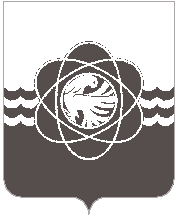 П О С Т А Н О В Л Е Н И Еот 22.12.2023 № 1250На основании муниципальной программы «Развитие культуры и молодежной политики в муниципальном образовании «город Десногорск» Смоленской области», утвержденной постановлением Администрации муниципального образования «город Десногорск» Смоленской области от 27.01.2023 № 67Администрация муниципального образования «город Десногорск» Смоленской области постановляет: Комитету по культуре, спорту и молодёжной политике Администрации муниципального образования «город Десногорск» Смоленской области (А.А. Королёва) организовать и провести праздничные мероприятия, посвященные празднованию Нового года и Рождества Христова (приложение 1).Утвердить состав оргкомитета по подготовке и проведению праздничных мероприятий, посвященных празднованию Нового года и Рождества Христова (приложение 2).Рекомендовать ОМВД России по г. Десногорску (Ю.А. Гришин) обеспечить охрану правопорядка во время проведения праздничных мероприятий.Отделу информационных технологий и связи с общественностью (Е.С. Любименко) разместить настоящее постановление на официальном сайте Администрации муниципального образования «город Десногорск» Смоленской области в информацинно-телекоммуникационной сети «Интернет».Контроль исполнения настоящего постановления возложить на Врип первого заместителя Главы муниципального образования З.В. Бриллиантову.Глава муниципального образования«город Десногорск» Смоленской области 	                                    А.А. ТерлецкийПлан праздничных мероприятий, посвященных празднованию Нового года и Рождества ХристоваСОСТАВоргкомитета по подготовке и проведению праздничных мероприятий, посвященных празднованию Нового года и Рождества ХристоваО проведении праздничных мероприятий, посвященных празднованию Нового года и Рождества ХристоваПриложение 1УТВЕРЖДЕНпостановлением Администрации муниципального образования «город Десногорск» Смоленской области от 22.12.2023 № 1250№ п/пдата, время проведенияНаименование мероприятияОтветственный исполнитель121 декабря 2023 года 11:00Открытие городской ёлки (площадь возле Администрации                             г. Десногорска)И.Л. Михайлова, директор МБУ «ЦК и МП» г. Десногорска221 декабря 2023 года 18:00«Новогодний серпантин». Отчетный концерт МБУДО «Десногорская ДМШ имени М.И.Глинки» по итогам I полугодияВ.Ю. Севостьянова, и.о. директора МБУДО «Десногорская ДМШ имени М.И.Глинки»323 декабря 2023 года 11:00Открытие Лыжного сезона(д. Генино)Л.В. Цымлова, директор МБУ «ФОК Десна» г. Десногорска423 – 25 декабря 2023 года 11:00, 14:00, 17:00Новогодний спектакль «Вовка в тридевятом царстве» (МБУ «ЦК и МП» г. Десногорска, 1 мкр., строение 5а/1)И.Л. Михайлова, директор МБУ «ЦК и МП» г. Десногорска524 декабря 2023 года в 12:00, 15:00, 17:00Театрализованное представление «Невероятная история о вселенском заговоре¸ научном прорыве, или Новогодний рецепт «Как спасти Деда Мороза» (ЦИСО «Нейтрино», 4 мкр.)И.М. Хомяков, председатель ППО САЭС625 декабря 2023 года в 19:00Театрализованное представление «Невероятная история о вселенском заговоре¸ научном прорыве, или Новогодний рецепт «Как спасти Деда Мороза» (ЦИСО «Нейтрино», 4 мкр.)И.М. Хомяков, председатель ППО САЭС725 декабря 2023 года 18:00Семейный спортивный фестиваль «Папа, мама, я - баскетбольная семья» (МБУ «ФОК Десна» г. Десногорска, 2 мкр., строение 8)Л.В. Цымлова, директор МБУ «ФОК Десна» г. Десногорска826 и 28 декабря 2023 года 18:00 вечер-представление для взрослых «Новогодний огонёк» (МБУ «ЦК и МП» г. Десногорска, 1 мкр., строение 5а/1)И.Л. Михайлова, директор МБУ «ЦК и МП»г. Десногорска926 декабря 2023 года в 19:00Театрализованное представление «Невероятная история о вселенском заговоре¸ научном прорыве, или Новогодний рецепт «Как спасти Деда Мороза» (ЦИСО «Нейтрино», 4 мкр.). И.М. Хомяков, председатель ППО САЭС1027 декабря 2023 года в 16:00, 19:00Театрализованное представление «Невероятная история о вселенском заговоре¸ научном прорыве, или Новогодний рецепт «Как спасти Деда Мороза» (ЦИСО «Нейтрино», 4 мкр.). И.М. Хомяков, председатель ППО САЭС1128 декабря 2023 года в 18:00«Ёлка желаний» (ЦИСО «Нейтрино», 4 мкр.).И.М. Хомяков, председатель ППО САЭС1229 декабря 2023 года в 16:00, 19:00Театрализованное представление «Невероятная история о вселенском заговоре¸ научном прорыве, или Новогодний рецепт «Как спасти Деда Мороза»  (ЦИСО «Нейтрино», 4 мкр.)И.М. Хомяков, председатель ППО САЭС131 января 2024 года 01:30-03:00«Новогодняя ночь» Поздравление Деда Мороза и Снегурочки (площадь Администрации г. Десногорска)И.Л. Михайлова, директор МБУ «ЦК и МП» г. Десногорска143 января 2024 года 16:00Проект «Ваш выход!». Акустический вечер Алексея Локтева (Выставочный зал МБУК «Десногорский ИКМ, 1 мкр.)Н.Н. Демьянова, директор МБУК «Десногорский ИКМ»153 января 2024 года 16:00«Снегопад для Киры». Спектакль Смоленского Камерного театра. (МБУ «ЦК и МП» г. Десногорска, 1 мкр., строение 5а/1)И.Л. Михайлова, директор МБУ «ЦК и МП»г. Десногорска163-4 января 2024 года Новогодний киномарафон (МБУ «ЦК и МП» г. Десногорска, 1 мкр., строение 5а/1)И.Л. Михайлова, директор МБУ «ЦК и МП» г. Десногорска174 января 2024 года 16:00 «Мелодии любви». Концерт солиста Смоленской филармонии, Заслуженного артиста РФ – Юрия Афонова. (МБУ «ЦК и МП» г. Десногорска, 1 мкр., строение 5а/1)И.Л. Михайлова, директор МБУ «ЦК и МП» г. Десногорска184 января 2024 года 11:00«Рождественская встреча», посвященная памяти тренера по баскетболу Лобыкина С.И.  (МБУ «ФОК Десна» г. Десногорска, 2 мкр., строение 8)Л.В. Цымлова, директор МБУ «ФОК Десна» г. Десногорска195 января 2024 года 14:00 Новогодний спектакль для детей «Приключения дракончика» (МБУ «ЦК и МП» г. Десногорска, 1 мкр., строение 5а/1).И.Л. Михайлова, директор МБУ «ЦК и МП» г. Десногорска206 января 2024 года 16:00Фестиваль «Джаз над Десной» (МБУДО «Десногорская ДМШ имени М.И.Глинки» (г. Десногорск, 1 мкр., строение 6).В.Ю. Севостьянова, и.о. директора МБУДО «Десногорская ДМШ имени М.И.Глинки»217 января 2024 года 12:00Рождественские гуляния (площадь возле Администрации г. Десногорска)И.Л. Михайлова, директор МБУ «ЦК и МП» г. Десногорска2215 января 2024 года 11:00Игровая театрализованная программа для детей «Закрытие Городской елки» (площадь возле Администрации г. Десногорска)И.Л. Михайлова, директор МБУ «ЦК и МП» г. ДесногорскаПриложение 2УТВЕРЖДЕНпостановлением Администрации муниципального образования «город Десногорск» Смоленской области от 22.12.2023 № 1250Председатель оргкомитета:А.А. Терлецкий – Глава муниципального образования «город Десногорск» Смоленской областиЗаместитель председателя оргкомитета:З.В. Бриллиантова – Врип первого заместителя Главы муниципального образованияЧлены оргкомитета:Члены оргкомитета:А.Н. АлейниковДиректор Службы благоустройстваН.Н. АлександроваЗаместитель Главы муниципального образованияО.В. Высотская И.о. председателя Комитета по образованию Администрации муниципального образования «город Десногорск» Смоленской областиЮ.А. ГришинНачальник ОМВД России по г. Десногорску, подполковник полиции (по согласованию)В.В. ЖевлаковНачальник отдела УФСБ России по Смоленской области в                     г. Десногорск (по согласованию) А.А. КоролёваПредседатель Комитета по культуре, спорту и молодёжной политике Администрации муниципального образования                   «город Десногорск» Смоленской областиЕ.С. ЛюбименкоСтарший менеджер отдела информационных технологий и связей с общественностью муниципального образования                               «город Десногорск» Смоленской областиИ.Л. МихайловаДиректор МБУ «ЦК и МП» г. ДесногорскаА.А. СмирновНачальник Десногорского РЭС филиала ПАО «Россети Центр» (по согласованию)А.В. ФедоренковЗаместитель Главы муниципального образования - председатель Комитета по городскому хозяйству и промышленному комплексу Администрации муниципального образования                                      «город Десногорск» Смоленской областиИ.М. ХомяковПредседатель ППО САЭС (по согласованию)